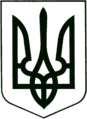 САХНОВЩИНСЬКА СЕЛИЩНА РАДА
КРАСНОГРАДСЬКОГО РАЙОНУ  ХАРКІВСЬКОЇ ОБЛАСТІВІДДІЛ ОСВІТИ, КУЛЬТУРИ, МОЛОДІ ТА СПОРТУНАКАЗ21.11.2022  		                          Сахновщина	            	                        № 108На виконання наказу відділу освіти, культури, молоді та спорту Сахновщинської селищної ради від 08.11.2022 № 103 «Про проведення мовно-літературних конкурсів у закладах загальної середньої освіти  Сахновщинської селищної ради у 2022/2023 навчальному році», з метою забезпечення  всебічного розвитку і функціонування української мови в усіх сферах суспільного життя, сприяння утвердженню її статусу як державної, створення належних умов для виявлення й підтримки обдарованої молоді, розвитку її інтересів, вшанування творчої спадщини Тараса Григоровича Шевченка, ураховуючи особливість епідеміологічної ситуації та з дотриманням законодавства України в частині запобігання поширенню на території України гострої распіраторної хвороби COVID-19, спричиненої коронавірусом SARS-CoV-2, проведено в дистанційному форматі ІІ (територіальний) етап ХХІІІ Міжнародного конкурсу з української мови імені Петра Яцика та ХІІІ Міжнародного мовно-літературного конкурсу учнівської та студентської молоді імені Тараса Шевченка (далі – конкурс).У ІІ (територіальному) етапі конкурсу  взяли участь 53 учня 3-11-х класів із 16 закладів загальної середньої освіти Сахновщинської селищної ради. Учасники конкурсу загалом продемонстрували високий та достатній рівень знань і виявили креативність у виконанні конкурсних завдань. Більшість робіт характеризується творчим підходом композиційною оригінальністю, умінням римувати, полемізувати з висловлюваннями відомих письменників. Конкурсні роботи виконувалися українською мовою.Рішенням журі визначено 32 переможця ІІ (територіального) етапу конкурсу.На підставі рішення журі ІІ (територіального) етапу конкурсу, наказую:1. Визнати переможцями та нагородити грамотами відділу освіти, культури, молоді та спорту таких учнів закладів загальної середньої освіти Сахновщинської селищної ради:1.1. За І місце: - Маніну Мар’яну, ученицю 3-го класу КЗ «Cахновщинський ліцей №1»; - Пастернака Радіона, учня 3-го класу КЗ «Новоолександрівський ліцей»; - Літовченко Людмилу, ученицю 4-го класу КЗ «Сахновщинський ліцей № 1»; - Юрову Софію, ученицю 5-го класу КЗ «Лигівський ліцей»; - Місюру Анастасію, ученицю 7-го класу КЗ «Новочернещинська гімназія»; - Когут Валерію, ученицю 8-го класу КЗ «Багаточернещинський ліцей»; - Кузнецову Анастасію, ученицю 9-го класу КЗ «Огіївський  ліцей»; - Каніболоцьку Юлію, ученицю 11-го класу КЗ «Сахновщинський ліцей № 2».1.2. За ІІ місце: - Кравченко Маргариту,ученицю 3-го класу КЗ «Лигівський ліцей»; - Котелевець Валерію, ученицю 3-го класу КЗ «Тавежнянський ліцей»; - Катела Дмитра, учня 4-го класу КЗ «Новоолександрівський ліцей»; - Ватраля Артема, учня 5-го класу КЗ «Гришівський ліцей»; - Шпак Юлію, ученицю 6-го класу КЗ «Огіївський ліцей»; - Мазур Яну, ученицю 7-го класу КЗ «Багаточернещинський ліцей»; - Стрельченко Кіру, ученицю 7-го класу КЗ «Дубовогрядська гімназія»;  - Пожогу Анастасію, ученицю 8-го класу КЗ «Дубовогрядська гімназія»; - Політович Ельвіру, ученицю 8-го класу КЗ «Огіївський ліцей»; - Кірікович Аліну, ученицю 9-го класу КЗ «Багаточернещинський ліцей»; - Калініченко Анастасію, ученицю 11-го класу КЗ «Шевченківський ліцей».1.3. За ІІІ місце: - Літвін Раду,ученицю 3-го класу КЗ «Новоолександрівський ліцей»; - Куліша Максима, учня 3-го класу КЗ «Новочернещинська гімназія»; - Шпак Ольгу, ученицю 4-го класу КЗ «Огіївський ліцей»; - Мокляк Єкатерину, ученицю 5-го класу КЗ «Дубовогрядська гімназія»; - Маркова Артема, учня 5-го класу Сугарівська філія КЗ «Сахновщинська гімназія №1»; - Біду Поліну, ученицю 6-го класу КЗ «Тавежнянський ліцей»; - Уварова Дмитра, учня 7-го класу КЗ «Костянтинівський ліцей»; - Рябченко Ельвіру, ученицю 8-го класу КЗ «Лигівський ліцей»; - Євченко Єлизавету, ученицю 9-го класу КЗ «Новоолександрівський ліцей»; - Онищенко Варвару, ученицю 9-го класу КЗ «Сахновщинський ліцей №2» ; - Бондаренко Єлизавету, ученицю 11-го класу КЗ «Тавежнянський ліцей».2. Директору Комунальної установи «Центр професійного розвитку педагогічних працівників» Анні ЗРАЖЕВСЬКІЙ:2.1 Подати до організаційного комітету ІІІ (обласного) етапу скановані роботи переможців, що посіли І місце в кожній паралелі класів, та виписку з протоколів.до 24.11.20223. Контроль за виконанням даного наказу залишаю за собою.Начальник відділу освітикультури, молоді та спорту                                          Григорій ПЕРКІНПро підсумки проведення  мовно-літературних конкурсів в закладах загальної середньої освіти Сахновщинської селищної ради у 2022/2023 навчальному році  